AGENDANAWIC Southeast Region Forum 2020May 1-3, 2020, Embassy Suites by Hilton Tampa Downtown Convention Center, Tampa, FLThursday Night - Treasure Hunt Pub Crawl 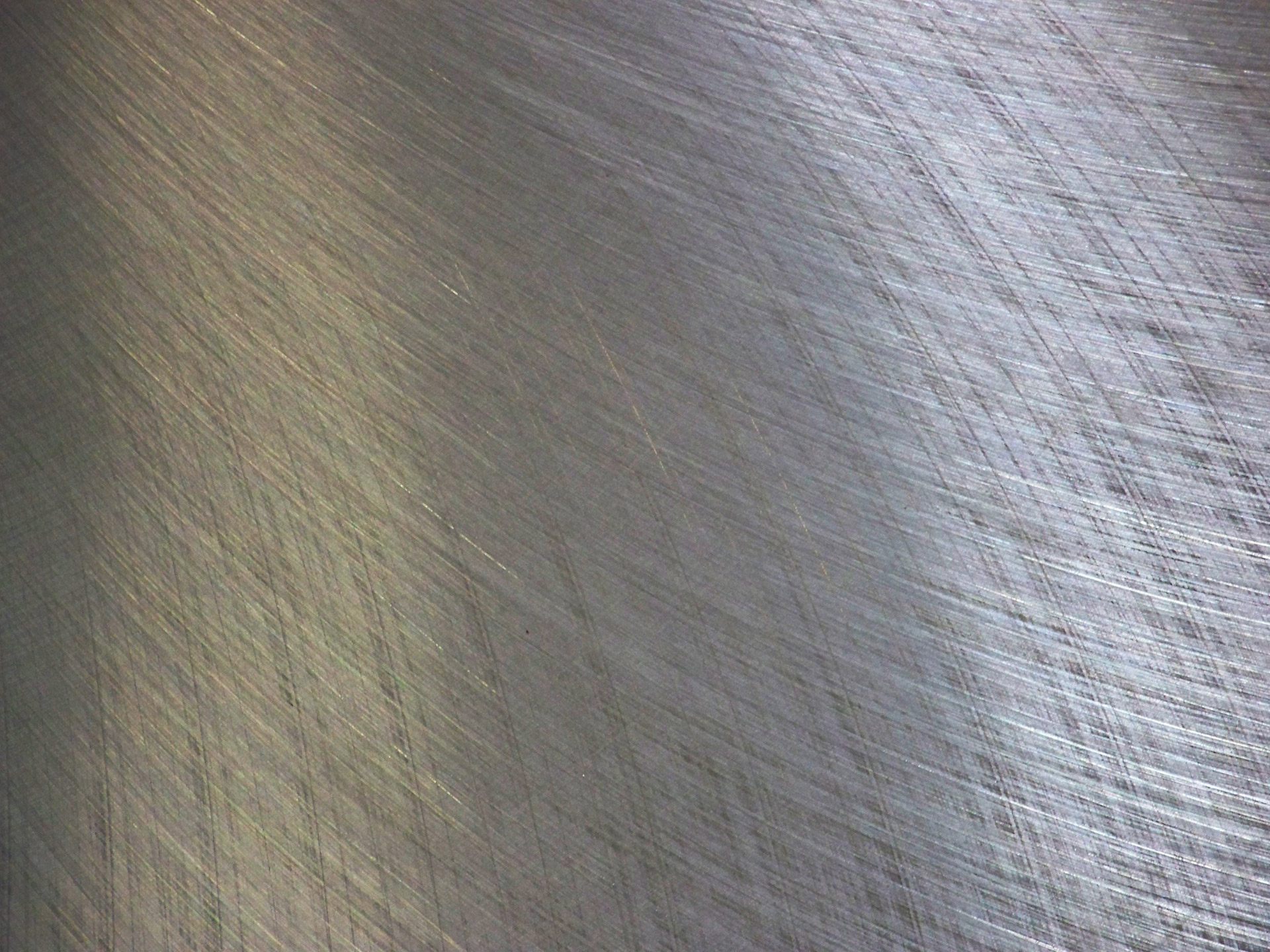 6:30 – 8:15			Breakfast8:00 a.m. – 5:00 p.m.		Conference Registration					8:00 a.m. – 3:00 p.m.		Chapter Sales9:30 – 10:30			Shawn Straight - H. J. High Construction – Drone Zone – Gandy 1 Room9:30 – 10:30			Laura Lynch – Financial Advice for Women – Bayside Ballroom 110:45 – 11:45			Mitch Savoie Hill – How to inspire Cooperation – Bayside Ballroom10:45 – 11:45			Jacqueline Boykin - Step 1 to Step Done – Gandy 1 Room      Noon – 1 p.m.			Lunch								Room1:15 – 2:45 p.m.	Kizzy Ferrer - Mock board meeting - Gandy 1 Room1:15 – 2:45 p.m.	Linda Bailey – HR best Practices Hiring, Recruiting, Retaining – Bayside Ballroom 13:00 – 4:00 p.m.	First Timers Meeting - Bayside 1				4:00 – 4:45 p.m.		President Rap Session – Bayside 1	6:00 – 10:00 p.m.		Welcome Party				Breakfast					7:30 – 8:15 a.m.	Conference Registration					7:30 – 8:15 a.m.	Chapter Sales							8:15 – 9:45 a.m.	General Session						Call to Order		Presentation of Colors Pledge of Allegiance		Inspiration - Mitch Savoie Hill Introductions & Recognitions 	Introduction of Speaker - Heather DeGraveWelcome to Tampa, Welcome to Forum – Heather DeGrave – Forum CoordinatorAdoption of Forum Rules Adoption of Forum Agenda 		NAWIC President’s ReportNAWIC Director’s ReportSoutheast Region Administrative Fund Report Southeast Region Event Fund Report NEF Report Committee Reports	NEF CAD Drafting & Design (SE CAD Drafting Chair)Block Kids (SE Block Kids Chair)Safety Chair WIC WeekMembershipPD&E 	Invitation to AC 2020 in Houston, Texas (National delegates)	Invitation to Fall Conference 2020 in Fort Lauderdale, FL 	Invitation to Forum 2021 in Orlando, Florida (Orlando chapter)	Bids for Fall Conference 2021	Bids for Forum 2022Registration Report NAWIC Officer Candidates 2:15 – 3:30	Introduction of Speaker Keynote: Candice Whiting - Empowerment Through My 10 Key Points for an Extraordinary LifeUnfinished Business Southeast regional GuidelinesNew Business Announcements Dinner InstructionsChapter Sales / Raffle DrawingsRecess Meeting